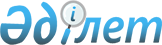 Қазақстан Республикасы Үкіметінің кейбір шешімдерінің күші жойылған деп тану туралыҚазақстан Республикасы Үкіметінің Қаулысы 1999 жылғы 9 қыркүйек N 1345

      Қазақстан Республикасының Үкіметі қаулы етеді: 

      Мыналардың күші жойылды деп танылсын: 

      "Қазақстан Республикасы Үкіметінің 1999 жылғы 25 ақпандағы N 173 қаулысына өзгерістер енгізу туралы" Қазақстан Республикасы Үкіметінің 1999 жылғы 25 тамыздағы N 1241 қаулысы; 

      "Б.У.Қалижанов туралы" Қазақстан Республикасы Үкіметінің 1999 жылғы 25 тамыздағы N 1242 қаулысы. 
					© 2012. Қазақстан Республикасы Әділет министрлігінің «Қазақстан Республикасының Заңнама және құқықтық ақпарат институты» ШЖҚ РМК
				